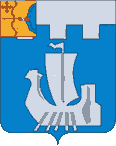 Информационный бюллетень органов местного    самоуправления Подосиновского районаот 23.12.2022 № 51 (535)утверждён решением Подосиновской районной Думы от 21.12.2007 № 30/100(в редакции от 30.08.2011 № 07/60)пгт ПодосиновецВ соответствии со статьями 153, 154, 155, 156 Жилищного кодекса Российской Федерации, постановлением Администрации Подосиновского района от 30.12.2014 № 374 «Об утверждении методики расчета размера платы за пользование жилым помещением (платы за наем) специализированного жилищного фонда муниципального образования Подосиновский муниципальный район Кировской области» (с изменениями, внесенными постановлением Администрации Подосиновского района от 28.05.2015 № 170), распоряжением Администрации Подосиновского района от 02.12.2022  №  623 «Об утверждении средней рыночной стоимости  общей площади жилья на первое полугодие 2023 года», Администрация Подосиновского района ПОСТАНОВЛЯЕТ:Утвердить и ввести в действие на период с 01 января 2023 года  по 30 июня 2023 года размер платы за пользование жилым помещением (платы за наем) для нанимателей жилых помещений, занимаемых по договорам найма специализированного жилищного фонда муниципального образования Подосиновский район Кировской области согласно приложению.Настоящее постановление вступает в силу с момента опубликования в Информационном бюллетене органов местного самоуправления Подосиновского района и распространяет действие на правоотношения с 01 января 2023 года.Настоящее постановление разместить на официальном сайте Администрации Подосиновского района  https://podosadm-r43.gosuslugi.ru. Глава  Подосиновского района    С.П. СиницынПриложениеУТВЕРЖДЕНпостановлением Администрации Подосиновского районаОт 07.12.2022 № 303  Размер платы за пользование жилым помещением (плата за найм)для нанимателей жилых помещений, занимаемых по договору найма специализированного жилищного фонда муниципального образования Подосиновский район Кировской областина период с 01.01.2023 по 30.06.2023___________________________АДМИНИСТРАЦИЯ ПОДОСИНОВСКОГО РАЙОНАКИРОВСКОЙ ОБЛАСТИПОСТАНОВЛЕНИЕВ соответствии с пунктом 3.2 статьи 160.1 Бюджетного кодекса Российской Федерации, пунктом 2 постановления Администрации Подосиновского района от 09.11.2021 № 199 Администрация Подосиновского района  ПОСТАНОВЛЯЕТ:1. Дополнить  перечень главных администраторов доходов бюджета Подосиновского района, утверждённый постановлением Администрации Подосиновского района Кировской области от 09.11.2021 № 199 следующими кодами бюджетной классификации:2. Коды бюджетной классификации: изложить в следующей редакции:2. Опубликовать настоящее постановление в Информационном бюллетене органов местного самоуправления Подосиновского района. 3. Контроль за выполнением постановления возложить на первого заместителя главы Администрации района по финансово-экономическим вопросам, начальника финансового управления  Терентьеву Е.В.Глава Подосиновского района     	  С.П. СиницынАДМИНИСТРАЦИЯ ПОДОСИНОВСКОГО РАЙОНАКИРОВСКОЙ ОБЛАСТИПОСТАНОВЛЕНИЕВ соответствии с пунктом 3.2 статьи 160.1 Бюджетного кодекса Российской Федерации, пунктом 2 постановления Администрации Подосиновского района от 09.11.2021 № 199 Администрация Подосиновского района  ПОСТАНОВЛЯЕТ:1. В Перечне главных администраторов доходов бюджета Подосиновского района, утверждённом постановлением Администрации Подосиновского района Кировской области от 09.11.2021 № 199:Коды бюджетной классификации: признать утратившими силу.2. Опубликовать настоящее постановление в Информационном бюллетене органов местного самоуправления Подосиновского района. 3. Контроль за выполнением постановления возложить на первого заместителя главы Администрации района по финансово-экономическим вопросам, начальника финансового управления  Терентьеву Е.В.Глава Подосиновского района         С.П. СиницынАДМИНИСТРАЦИЯ ПОДОСИНОВСКОГО РАЙОНАКИРОВСКОЙ ОБЛАСТИПОСТАНОВЛЕНИЕОб утверждении программы «Профилактика рисков причинения вреда (ущерба) охраняемым законом ценностям по муниципальному контролю на автомобильном транспорте, городском наземном электрическом транспорте и в дорожном хозяйстве вне границ населенных пунктов в границах муниципального образования Подосиновский муниципальный район Кировской области на 2023 год»В соответствии с Федеральным законом от 31.07.2020 № 248-ФЗ «О государственном контроле (надзоре) и муниципальном контроле в Российской Федерации», на основании постановления Правительства РФ от 25.06.2021г. № 990 «Об утверждении Правил разработки и утверждения контрольными (надзорными) органами программы профилактики рисков причинения вреда (ущерба) охраняемым законом ценностям» Администрация Подосиновского района ПОСТАНОВЛЯЕТ:1. Утвердить программу «Профилактика рисков причинения вреда (ущерба) охраняемым законом ценностям по муниципальному контролю на автомобильном транспорте, городском наземном электрическом транспорте и в дорожном хозяйстве вне границ населенных пунктов в границах муниципального образования Подосиновский муниципальный район Кировской области на 2023 год», согласно приложению.2. Разместить настоящее постановление на официальном сайте Администрации Подосиновского района Кировской области в подразделе «Проекты НПА» раздела «Официальные документы» по адресу https://podosinovskij-r43.gosweb.gosuslugi.ru/.3. Постановление вступает   в   силу с момента его официального опубликования.Глава Подосиновского района            С.П. СиницынПриложениеУТВЕРЖДЕНАпостановлением Администрации Подосиновского района                                                                              От 21.12.2022 № 320ПРОГРАММА«Профилактика рисков причинения вреда (ущерба) охраняемым законом ценностям по муниципальному контролю на автомобильном транспорте, городском наземном электрическом транспорте и в дорожном хозяйстве вне границ населенных пунктов в границах муниципального образования Подосиновский муниципальный район Кировской области на 2023 год»1. Анализ текущего состояния осуществления вида контроля, описание текущего развития профилактической деятельности контрольного (надзорного) органа, характеристика проблем, на решение которых направлена ПрограммаНастоящая Программа профилактики рисков причинения вреда (ущерба) охраняемым законом ценностям по муниципальному контролю на автомобильном транспорте, городском наземном электрическом транспорте и в дорожном хозяйстве вне границ населенных пунктов в границах муниципального образования Подосиновский муниципальный район Кировской области на 2023 год (далее – Программа) разработана в целях стимулирования добросовестного соблюдения обязательных требований организациями  и гражданами,  устранения условий, причин и факторов, способных привести к нарушениям обязательных требований и (или) причинению вреда (ущерба) охраняемым законом ценностям, создания условий для доведения обязательных требований до контролируемых лиц, повышение информированности о способах их соблюдения.Программа предусматривает комплекс мероприятий по профилактике рисков причинения вреда (ущерба) охраняемым законом ценностям при осуществлении муниципального контроля на автомобильном транспорте, городском наземном электрическом транспорте и в дорожном хозяйстве вне границ населенных пунктов в границах муниципального образования Подосиновский муниципальный район Кировской области на 2023 год.Настоящая Программа разработана и подлежит исполнению администрацией Подосиновского района Кировской области (далее по тексту – администрация).В связи с запретом на проведение контрольных мероприятий, установленным статьей 26.2 Федерального закона от 26.12.2008 № 294-ФЗ «О защите прав юридических лиц и индивидуальных предпринимателей при осуществлении государственного контроля (надзора) и муниципального контроля», плановые и внеплановые проверки в отношении подконтрольных субъектов, относящихся к малому и среднему бизнесу в 2019, 2020, 2021 годах не проводились.В 2021 году была проведена разработка необходимой для осуществления муниципального контроля документации.2. Цели и задачи реализации Программы2.1. Основными целями Программы являются:1) стимулирование добросовестного соблюдения обязательных требований всеми контролируемыми лицами; 2) устранение условий, причин и факторов, способных привести к нарушениям обязательных требований и (или) причинению вреда (ущерба) охраняемым законом ценностям; 3) создание условий для доведения обязательных требований до контролируемых лиц, повышение информированности о способах их соблюдения;4) снижение размера ущерба, причиняемого охраняемым законом ценностям.2.2. Проведение профилактических мероприятий Программы направлено на решение следующих задач:1) укрепление системы профилактики нарушений обязательных требований;2) выявление причин, факторов и условий, способствующих нарушениям обязательных требований;3) повышение правосознания и правовой культуры юридических лиц, индивидуальных предпринимателей и граждан в сфере рассматриваемых правоотношений;4) оценка возможной угрозы причинения, либо причинения вреда жизни, здоровью граждан, выработка и реализация профилактических мер, способствующих ее снижению.В положении о виде контроля мероприятия, направленные на нематериальное поощрение добросовестных контролируемых лиц, не установлены, следовательно, меры стимулирования добросовестности в программе не предусмотрены.В положении о виде контроля самостоятельная оценка соблюдения обязательных требований (самообследование) не предусмотрена, следовательно, в программе способы самообследования в автоматизированном режиме не определены (ч.1 ст.51 №248-ФЗ).3. Перечень профилактических мероприятий, сроки (периодичность) их проведения4. Показатели результативности и эффективности Программы_____ОТВЕТСТВЕННЫЙ ЗА ВЫПУСК ИЗДАНИЯ: Управление делами Администрации Подосиновского районаАДРЕС: 613930, пгт Подосиновец Кировской обл., ул. Советская, 77ДАТА ВЫПУСКА: 23.12.2022, ТИРАЖ: 10 экземпляров№п/пСодержаниеРеквизитыСтраница1.Постановление Администрации Подосиновского района «Об установлении размера платы за пользование жилым помещением (платы за наем) специализированного жилищного фонда муниципального образования Подосиновский район Кировской области на период с 01.01.2023 по 30.06.2023»От 07.12.2022 № 30303-072.Постановление Администрации Подосиновского района «О внесении изменений в постановление Администрации Подосиновского района от 09.11.2021 № 199» От 21.12.2022 № 31508-093.Постановление Администрации Подосиновского района «О внесении изменений в постановление Администрации Подосиновского района от 09.11.2021 № 199» От 21.12.2022 № 31610-144.Постановление Администрации Подосиновского района «Об утверждении программы «Профилактика рисков причинения вреда (ущерба) охраняемым законом ценностям по муниципальному контролю на автомобильном транспорте, городском наземном электрическом транспорте и в дорожном хозяйстве вне границ населенных пунктов в границах муниципального образования Подосиновский муниципальный район Кировской области на 2023 год»От 21.12.2022 № 32015-20АДМИНИСТРАЦИЯ ПОДОСИНОВСКОГО РАЙОНАКИРОВСКОЙ ОБЛАСТИПОСТАНОВЛЕНИЕАДМИНИСТРАЦИЯ ПОДОСИНОВСКОГО РАЙОНАКИРОВСКОЙ ОБЛАСТИПОСТАНОВЛЕНИЕАДМИНИСТРАЦИЯ ПОДОСИНОВСКОГО РАЙОНАКИРОВСКОЙ ОБЛАСТИПОСТАНОВЛЕНИЕАДМИНИСТРАЦИЯ ПОДОСИНОВСКОГО РАЙОНАКИРОВСКОЙ ОБЛАСТИПОСТАНОВЛЕНИЕ07.12.2022№303303пгт Подосиновец пгт Подосиновец пгт Подосиновец пгт Подосиновец Об установлении размера платы за пользование жилым помещением (платы за наем) специализированного жилищного фонда муниципального образования Подосиновский район Кировской области на период с 01.01.2023 по 30.06.2023№ п/пНаименование объектаМестонахождениеРазмер платы за наем жилого помещения (руб.) за 1 кв. метр  в месяц№ п/пНаименование объектаМестонахождениеРазмер платы за наем жилого помещения (руб.) за 1 кв. метр  в месяц1квартираул. Советская, д.17, кв. 1,пгт Подосиновец10,442квартираул. Советская, д.17, кв. 2,пгт Подосиновец10,443квартираул. Советская, д.17, кв. 3,пгт Подосиновец10,444квартираул. Советская, д.17, кв. 4,пгт Подосиновец10,445квартираул. Советская, д. 35, кв. 24,пгт Демьяново10,446квартираул. Энергетиков, д.1, кв. 2, пгт Демьяново12,137квартираул. Советская, д. 39, кв. 56,  пгт Демьяново10,178квартираул. Советская, д. 39, кв. 149, пгт Демьяново10,179квартираМикрорайон Березки, д. 1, кв. 5, пгт Демьяново10,1710квартираул. Трактовая, д. 28, кв. 6, пгт Демьяново12,0411квартираул. Советская, д. 33,кв. 30, пгт Демьяново11,4812квартираул. Энергетиков, д. 1, кв. 14,пгт Демьяново12,1313квартираул. Энергетиков, д. 1а, кв. 50,пгт  Демьяново13,0414квартираул. Энергетиков, 1а, кв. 31,пгт Демьяново13,0415квартираул. Энергетиков, д. 1а, кв. 27, пгт Демьяново13,0416квартираул. Энергетиков, д. 1а, кв. 8, пгт Демьяново13,0417квартираул. Советская, д. 39, кв. 137, пгт Демьяново10,1718квартираул. Энергетиков, д. 3, кв. 107, пгт Демьяново11,0919квартираул. Энергетиков, д. 3, кв. 47, пгт Демьяново11,0920квартираул. Энергетиков, 7, кв.44,          пгт Демьяново11,8721квартираул. Энергетиков, 7, кв. 86,  пгт Демьяново11,8722квартираул. Маршала Конева, 1, кв. 18, пгт Демьяново12,2623квартираул. Энергетиков, 1а, кв. 35, пгт Демьяново13,0424квартираул. Советская, 33, кв. 27, пгт Демьяново11,4825квартираул. Советская, 39, кв. 146, пгт Демьяново10,1726Квартираул. Советская, 33, кв. 34, пгт Демьяново11,4827Квартираул. Советская, 39, кв. 92, пгт Демьяново10,1728Квартираул. Энергетиков, 1а, кв. 12, пгт Демьяново13,0429Квартираул. Энергетиков 1а, кв. 47 Демьяново, пгт Демьяново13,0430Квартираул. Маршала Конева, д.1, кв. 2, пгт Демьяново12,2631Квартираул. Энергетиков, д.7, кв. 32, пгт Демьяново11,8732Квартираул. Энергетиков, д. 1а, кв. 4, пгт Демьяново13,0433Квартираул. Маршала Конева, д. 1, кв. 14, пгт Демьяново12,2634Квартираул. Энергетиков, д.3, кв. 26, пгт Демьяново11,0935Квартираул. Боровая, д.9, кв. 7, пгт Демьяново5,5336Квартираул. Энергетиков д. 1а, кв. 9, пгт Демьяново13,0437Квартираул. Энергетиков, д. 1, кв. 59, пгт Демьяново13,0438Квартираул. Энергетиков, д.1а, кв. 49,пгт Демьяново13,0439Квартираул. Энергетиков, д.7, кв. 14,пгт Демьяново11,8740Квартираул. Советская, д.39, кв. 77, пгт Демьяново10,1741Квартираул. Энергетиков, д.7, кв. 104,пгт Демьяново11,8742Квартираул. Энергетиков, д.1а, кв. 10,пгт Демьяново13,0421.12.2022                                                                          №            315пгт ПодосиновецО внесении изменений в постановление Администрации Подосиновского района от 09.11.2021 № 199 9362 02 25394 05 0000 150Субсидии бюджетам муниципальных районов на приведение в нормативное состояние автомобильных дорог и искусственных дорожных сооружений«182 1 01 02010 01 0000 110Налог на доходы физических лиц с доходов, источником которых является налоговый агент, за исключением доходов, в отношении которых исчисление и уплата налога осуществляются в соответствии со статьями 227, 227.1 и 228 Налогового кодекса Российской Федерации903 2 02 45303 04 0000 150Межбюджетные трансферты, передаваемые бюджетам городских округов на ежемесячное денежное вознаграждение за классное руководство педагогическим работникам государственных и муниципальных общеобразовательных организаций»«182 1 01 02010 01 0000 110Налог на доходы физических лиц с доходов, источником которых является налоговый агент, за исключением доходов, в отношении которых исчисление и уплата налога осуществляются в соответствии со статьями 227, 227.1 и 228 Налогового кодекса Российской Федерации, а также доходов от долевого участия в организации, полученных в виде дивидендов903 2 02 45303 04 0000 150Межбюджетные трансферты, передаваемые бюджетам муниципальных районов на ежемесячное денежное вознаграждение за классное руководство педагогическим работникам государственных и муниципальных образовательных организаций, реализующих образовательные программы начального общего образования, образовательные программы основного общего образования, образовательные программы среднего общего образования»21.12.2022                                                                       №            316пгт ПодосиновецО внесении изменений в постановление Администрации Подосиновского района от 09.11.2021 № 199 1821 01 02010 01 2100 110Налог на доходы физических лиц с доходов, источником которых является налоговый агент, за исключением доходов, в отношении которых исчисление и уплата налога осуществляются в соответствии со статьями 227, 227.1 и 228 Налогового кодекса Российской Федерации (пени по соответствующему платежу)1821 01 02010 01 2200 110Налог на доходы физических лиц с доходов, источником которых является налоговый агент, за исключением доходов, в отношении которых исчисление и уплата налога осуществляются в соответствии со статьями 227, 227.1 и 228 Налогового кодекса Российской Федерации (проценты по соответствующему платежу)1821 01 02010 01 4000 110Налог на доходы физических лиц с доходов, источником которых является налоговый агент, за исключением доходов, в отношении которых исчисление и уплата налога осуществляются в соответствии со статьями 227, 227.1 и 228 Налогового кодекса Российской Федерации (прочие поступления)1821 01 02020 01 2100 110Налог на доходы физических лиц с доходов, полученных от осуществления деятельности физическими лицами, зарегистрированными в качестве индивидуальных предпринимателей, нотариусов, занимающихся частной практикой, адвокатов, учредивших адвокатские кабинеты, и других лиц, занимающихся частной практикой в соответствии со статьей 227 Налогового кодекса Российской Федерации (пени по соответствующему платежу)1821 01 02020 01 2200 110Налог на доходы физических лиц с доходов, полученных от осуществления деятельности физическими лицами, зарегистрированными в качестве индивидуальных предпринимателей, нотариусов, занимающихся частной практикой, адвокатов, учредивших адвокатские кабинеты, и других лиц, занимающихся частной практикой в соответствии со статьей 227 Налогового кодекса Российской Федерации (проценты по соответствующему платежу)1821 01 02020 01 4000 110Налог на доходы физических лиц с доходов, полученных от осуществления деятельности физическими лицами, зарегистрированными в качестве индивидуальных предпринимателей, нотариусов, занимающихся частной практикой, адвокатов, учредивших адвокатские кабинеты, и других лиц, занимающихся частной практикой в соответствии со статьей 227 Налогового кодекса Российской Федерации (прочие поступления)1821 01 02030 01 2100 110Налог на доходы физических лиц с доходов, полученных физическими лицами в соответствии со статьей 228 Налогового кодекса Российской Федерации (пени по соответствующему платежу)1821 01 02030 01 2200 110Налог на доходы физических лиц с доходов, полученных физическими лицами в соответствии со статьей 228 Налогового кодекса Российской Федерации (проценты по соответствующему платежу)1821 01 02030 01 4000 110Налог на доходы физических лиц с доходов, полученных физическими лицами в соответствии со статьей 228 Налогового кодекса Российской Федерации (прочие поступления)1821 05 01011 01 2100 110Налог, взимаемый с налогоплательщиков, выбравших в качестве объекта налогообложения доходы (пени по соответствующему платежу)1821 05 01011 01 2200 110Налог, взимаемый с налогоплательщиков, выбравших в качестве объекта налогообложения доходы (проценты по соответствующему платежу)1821 05 01011 01 4000 110Налог, взимаемый с налогоплательщиков, выбравших в качестве объекта налогообложения доходы (прочие поступления)1821 05 01021 01 2100 110Налог, взимаемый с налогоплательщиков, выбравших в качестве объекта налогообложения доходы, уменьшенные на величину расходов (в том числе минимальный налог, зачисляемый в бюджеты субъектов Российской Федерации (пени по соответствующему платежу)1821 05 01021 01 2200 110Налог, взимаемый с налогоплательщиков, выбравших в качестве объекта налогообложения доходы, уменьшенные на величину расходов (в том числе минимальный налог, зачисляемый в бюджеты субъектов Российской Федерации (проценты по соответствующему платежу)1821 05 01021 01 4000 110Налог, взимаемый с налогоплательщиков, выбравших в качестве объекта налогообложения доходы, уменьшенные на величину расходов (в том числе минимальный налог, зачисляемый в бюджеты субъектов Российской Федерации (прочие поступления)1821 05 02010 02 2100 110Единый налог на вмененный доход для отдельных видов деятельности (пени по соответствующему платежу)1821 05 02010 02 2200 110Единый налог на вмененный доход для отдельных видов деятельности (проценты по соответствующему платежу)1821 05 02010 02 4000 110Единый налог на вмененный доход для отдельных видов деятельности (прочие поступления)1821 05 03010 01 2100 110Единый сельскохозяйственный налог (пени по соответствующему платежу)1821 05 03010 01 2200 110Единый сельскохозяйственный налог (проценты по соответствующему платежу)1821 05 03010 01 4000 110Единый сельскохозяйственный налог (прочие поступления)1821 05 04020 02 2100 110Налог, взимаемый в связи с применением патентной системы налогообложения, зачисляемый в бюджеты муниципальных районов (пени по соответствующему платежу)1821 05 04020 02 2200 110Налог, взимаемый в связи с применением патентной системы налогообложения, зачисляемый в бюджеты муниципальных районов (проценты по соответствующему платежу)1821 05 04020 02 4000 110Налог, взимаемый в связи с применением патентной системы налогообложения, зачисляемый в бюджеты муниципальных районов (прочие поступления)1821 06 02010 02 2100 110Налог на имущество организаций по имуществу, не входящему в Единую систему газоснабжения (пени по соответствующему платежу)1821 06 02010 02 2200 110Налог на имущество организаций по имуществу, не входящему в Единую систему газоснабжения (проценты по соответствующему платежу)1821 06 02010 02 4000 110Налог на имущество организаций по имуществу, не входящему в Единую систему газоснабжения (прочие поступления)21.12.2022№320пгт Подосиновец пгт Подосиновец пгт Подосиновец пгт Подосиновец №  п/пНаименованиемероприятияСрок реализации мероприятияСтруктурное подразделение, ответственное за реализацию1ИнформированиеИнформирование осуществляется администрацией по вопросам соблюдения обязательных требований посредством размещения соответствующих сведений на официальном сайте администрации, в средствах массовой информации, через личные кабинеты контролируемых лиц в государственных информационных системах (при их наличии) и в иных формах ПостоянноУправление по вопросам жизнеобеспечения Администрации Подосиновского района2Обобщение правоприменительной практикиОбобщение правоприменительной практики осуществляется администрацией посредством сбора и анализа данных о проведенных контрольных мероприятиях и их результатах.По итогам обобщения правоприменительной практики администрация готовит доклад, содержащий результаты обобщения правоприменительной практики по осуществлению муниципального  контроля, который утверждается руководителем контрольного органаЕжегодно не позднее 30 января года, следующего за годом обобщения правоприменительной практикиУправление по вопросам жизнеобеспечения Администрации Подосиновского района3Объявление предостереженияПредостережение о недопустимости нарушения обязательных требований объявляется контролируемому лицу в случае наличия у администрации сведений о готовящихся нарушениях обязательных требований и (или) в случае отсутствия подтверждения данных о том, что нарушение обязательных требований причинило вред (ущерб) охраняемым законом ценностям либо создало угрозу причинения вреда (ущерба) охраняемым законом ценностям По мере появления основанийУправление по вопросам жизнеобеспечения Администрации Подосиновского района4КонсультированиеКонсультирование осуществляется в устной или письменной форме по телефону, посредством видео-конференц-связи, на личном приеме, в ходе проведения профилактического мероприятия, контрольного (надзорного) мероприятияПо мере необходимостиУправление по вопросам жизнеобеспечения Администрации Подосиновского района5Профилактический визитПрофилактический визит проводится в форме профилактической беседы по месту осуществления деятельности контролируемого лица либо путем использования видео-конференц-связиПо мере необходимостиУправление по вопросам жизнеобеспечения Администрации Подосиновского района№п/пНаименование показателяВеличина1.Полнота информации, размещенной на официальном сайте контрольного органа в сети «Интернет» в соответствии с частью 3 статьи 46 Федерального закона от 31 июля 2021 г. № 248-ФЗ «О государственном контроле (надзоре) и муниципальном контроле в Российской Федерации»100%2.Утверждение   доклада, содержащего результаты обобщения правоприменительной практики по осуществлению муниципального контроля, его опубликованиеИсполнено / Не исполнено3.Количество проведенных профилактических мероприятийНе менее 1 мероприятия, проведенного контрольным (надзорным) органом4.Доля лиц, удовлетворённых консультированием в общем количестве лиц, обратившихся за консультированием95% от числа обратившихся